«Урок цифры» для школьниковПознакомиться с основами цифровой экономики, цифровых технологий и программирования не выходя из дома школьникам поможет портал урокцифры.рф. Проект успешно зарекомендовал себя не только в России, но и более чем 90 странах мира, где к проведению серии необычных уроков информатики подключились русскоязычные школы.Сегодня портал предлагает учащимся и педагогам воспользоваться образовательными материалами, разработанными ведущими технологическими компаниями.На сайте урокцифры.рф школьникам предлагаются занятия на тематических тренажёрах, которые представлены в виде онлайн-игр. С их помощью учащиеся младшей, средней и старшей школы могут узнать о принципах искусственного интеллекта, машинном обучении, больших данных и правилах безопасного поведения в интернете.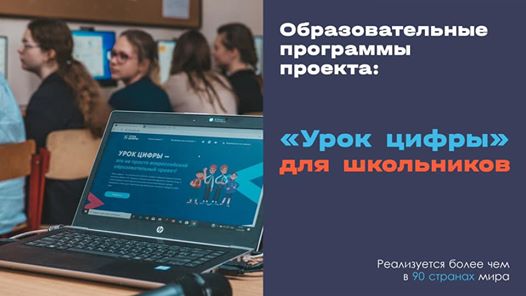 